CERLAC EVENT APPLICATION FORMEvent Initiated by: Type of Event: (Note: Events have to be open to the public or have a public component) Lecture / Lecture Series Conference  Panel Other: Name of Event: Potential Co-Sponsors and/or Sources of Funding:Could the Event be connected to a Class? When is the class held? How many students the class has? Is the Event Connected to a Research Project? When and where would the event take place? Fall Term Winter Term Summer TermWhat type of support would you need from CERLAC?  Finding Space Financial Processing  Making a Poster Ordering Catering Announcing event on the listserv/facebook/website Other: Budget for the event: Comments: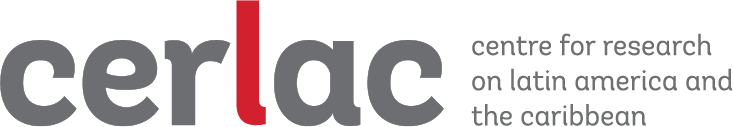 